Этот коварный звук   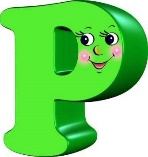 Примерно к 5-6 годам дети должны правильно произносить все звуки родного языка, но у многих нарушения речи сохраняются и в школьном возрасте, а иногда и всю жизнь. Как научить ребенка говорить звук «Р» — один из самых сложных в русском языке?Правильное произношение всех звуков необходимо для того, чтобы в дальнейшем не возникало проблем при чтении и письме. Прежде всего, вам нужно настроиться на долгий и кропотливый труд.Для постановки звука «Р» может понадобиться несколько недель, а то и месяцев. Главным условием появления звука [Р] является следующее правило:«Не заставлять ребёнка рычать горлом».Многие родители путают горловое звучание с правильным звучанием звука, при котором вибрирует кончик языка.Как правильно организовать занятия дома?Для постановки  звука [Р] вам потребуется:Зеркало. Логопедические упражнения лучше проводить сидя вдвоем у большого настенного зеркала, чтобы малыш хорошо видел движения вашего рта. Можно сидеть и напротив друг друга, но тогда дайте ребенку в руки настольное зеркало.Стол и стулья.  Предпочтительно тренироваться сидя — так руки и ноги будут расслаблены, что позволит лучше сосредоточиться на работе мышц лица.Длительность и регулярность. Все упражнения должны длиться не более 10-15 минут в день (лучше разбивать), иначе они могут переутомить малыша. Главное — они должны быть ежедневными.Терпение. Научиться выговаривать звук [Р] не так-то просто. Не пытайтесь в первый же день выполнить программу максимум.Похвала. Чаще хвалите ребенка, даже если результаты его стараний далеки от идеала.Мотивация. Не заставляйте ребенка заниматься насильно, придумайте для него мотивацию, тогда результат не заставит вас ждать.Комплекс артикуляционных упражнений для подготовки артикуляционного аппарата к постановке звука [Р] на моей странице.Упражнения для постановки и закрепления звука [Р]Попробуйте «завести мотор» — необходимо прижать кончик языка к основанию верхних зубов, быстро и монотонно говорим «д-д-д», а затем нужно дунуть изо всех сил, не прекращая «тарахтеть мотором». Звука «р» при этом не будет, но ребенок должен ощутить вибрацию кончика языка. Так ему будет понятно, что звук «р» получается на сильном выдохе.Попросите ребенка потянуть звук «ж» на сильном выдохе, а сами аккуратно поместите ватную палочку или специальный шпатель ему под язык и совершайте колебательные движения из стороны в сторону, создавая, таким образом, вибрацию.Предложите произнести звук «з» и потянуть его, язык при этом должен быть за верхними зубами. Совершайте такие же вибрирующие движения шпателем. Если вы все правильно сделаете, получится долгожданный звук «р» (не забудьте бурно порадоваться этому).Как только вы почувствуете, что добились правильного произношения звука «р», переходите к усложнению речевого материала (повторяйте слоги, слова, учите стихи со звуком [Р]).Научить ребенка произносить звук [Р] не всегда просто, ведь это один из самых сложных звуков русского языка. Но если у вас после многочисленных попыток не получается «завести моторчик», то вам требуется помощь специалиста.